Turnitin Options for Online ExamsTurn Editing On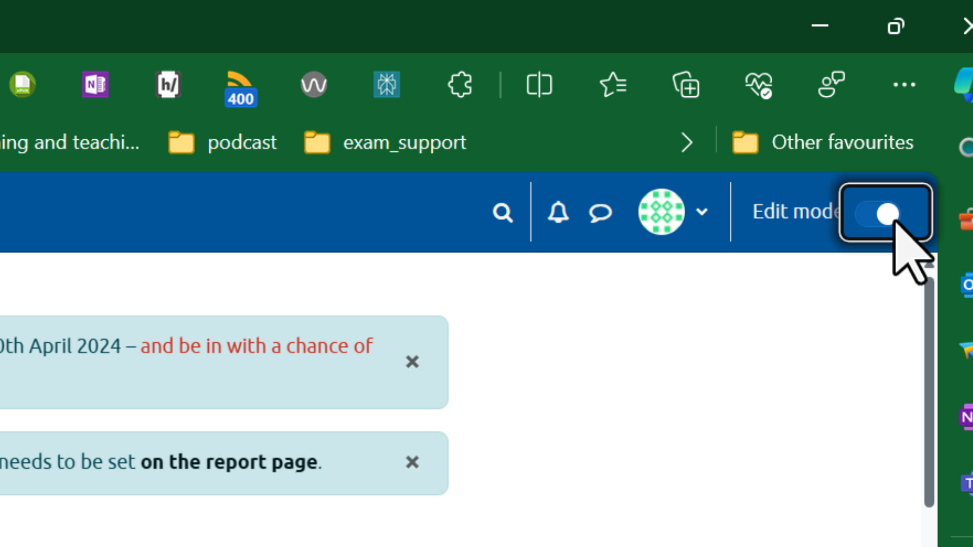 Scroll down to the required exam. Select the three dots.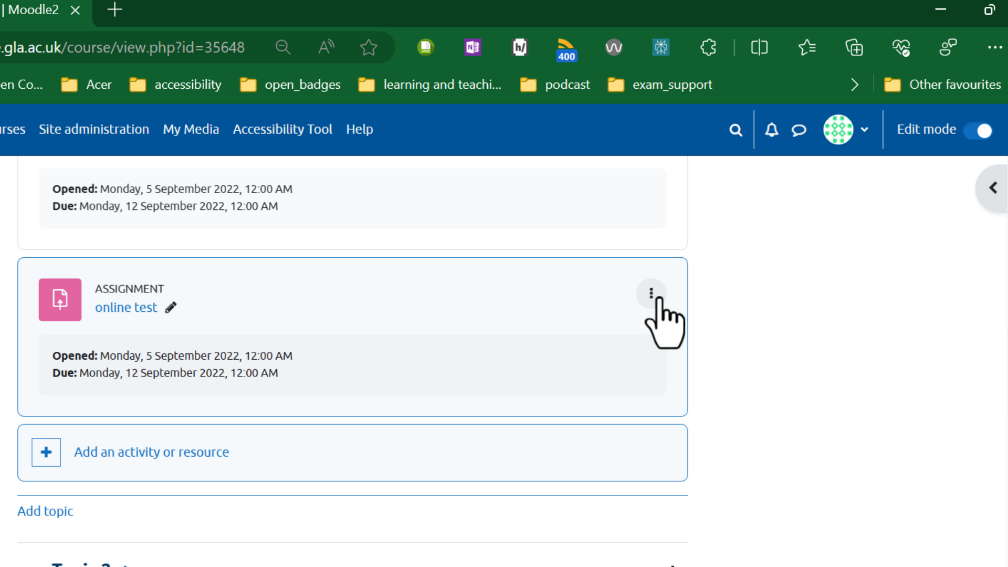 Select "Edit Settings".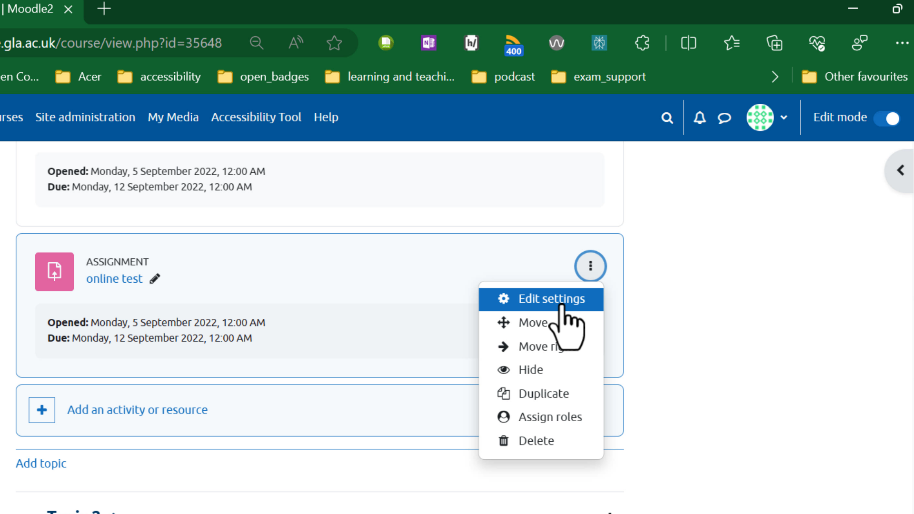 Scroll down to the Turnitin options. 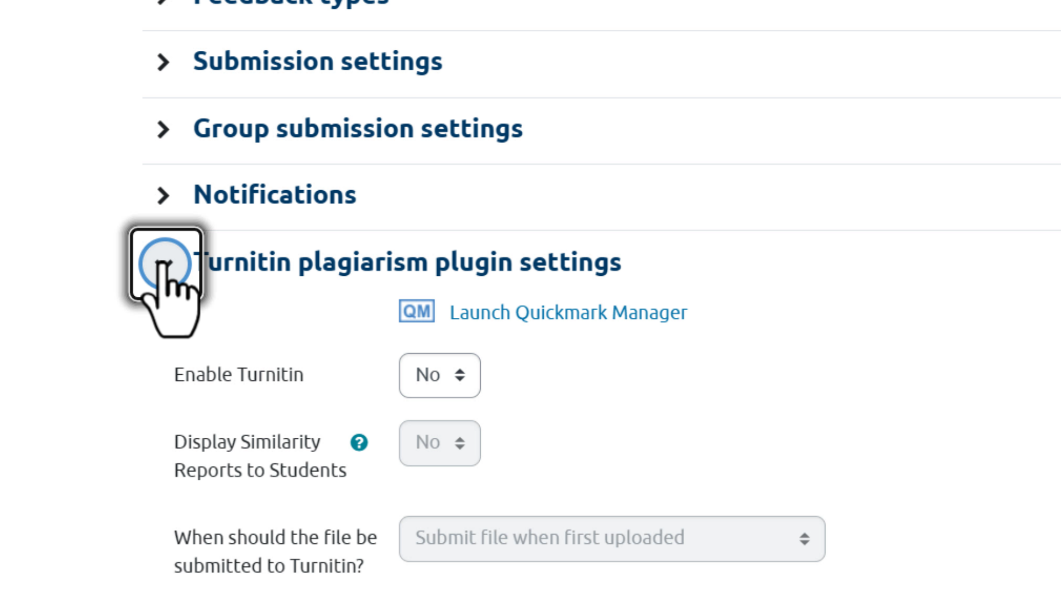 At the "Enable Turnitin" option, select "Yes".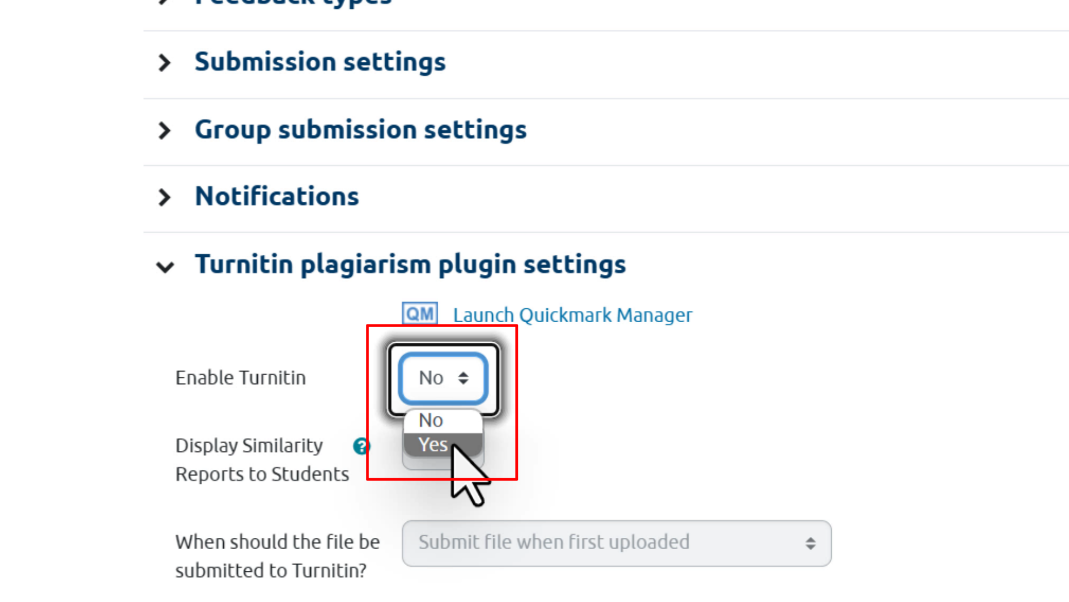 At the "Display Similarity Reports . . ." option, select “No”.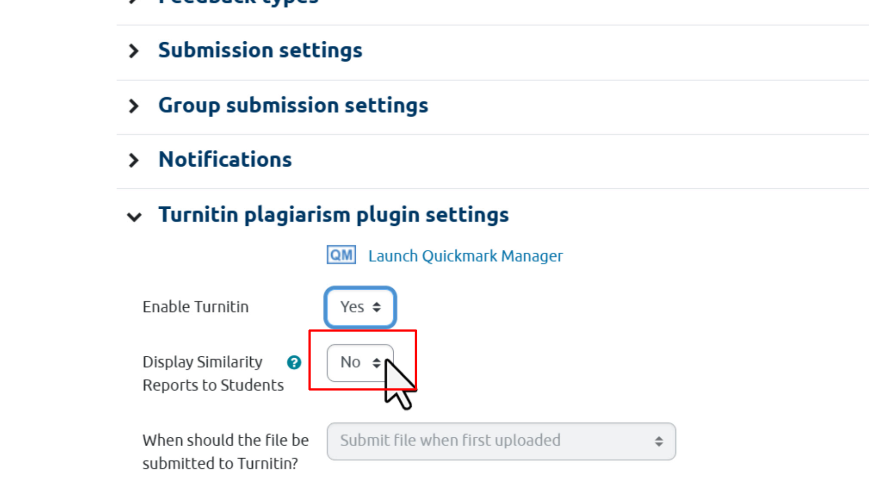 At the "Allow submission . . ." option, select "Yes".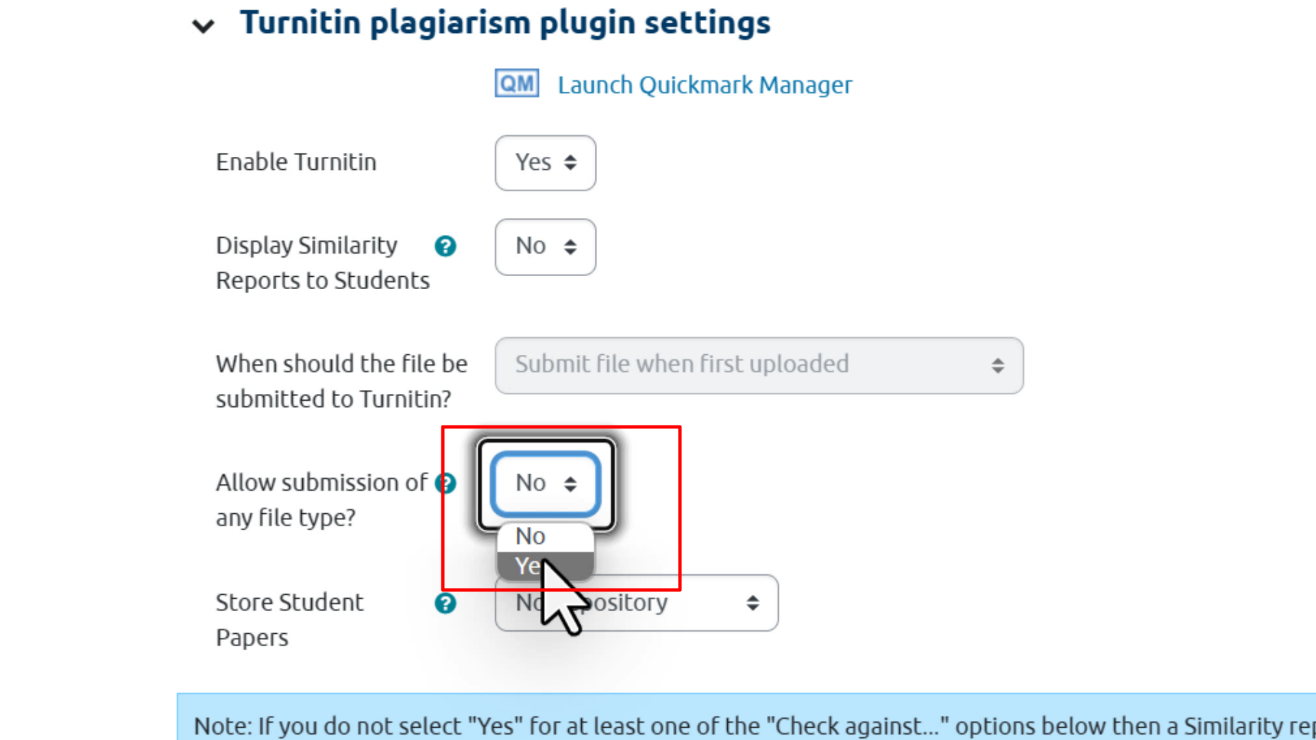 At the "Store Student Papers" option, select "StandardRepository".Select "Save and return to course".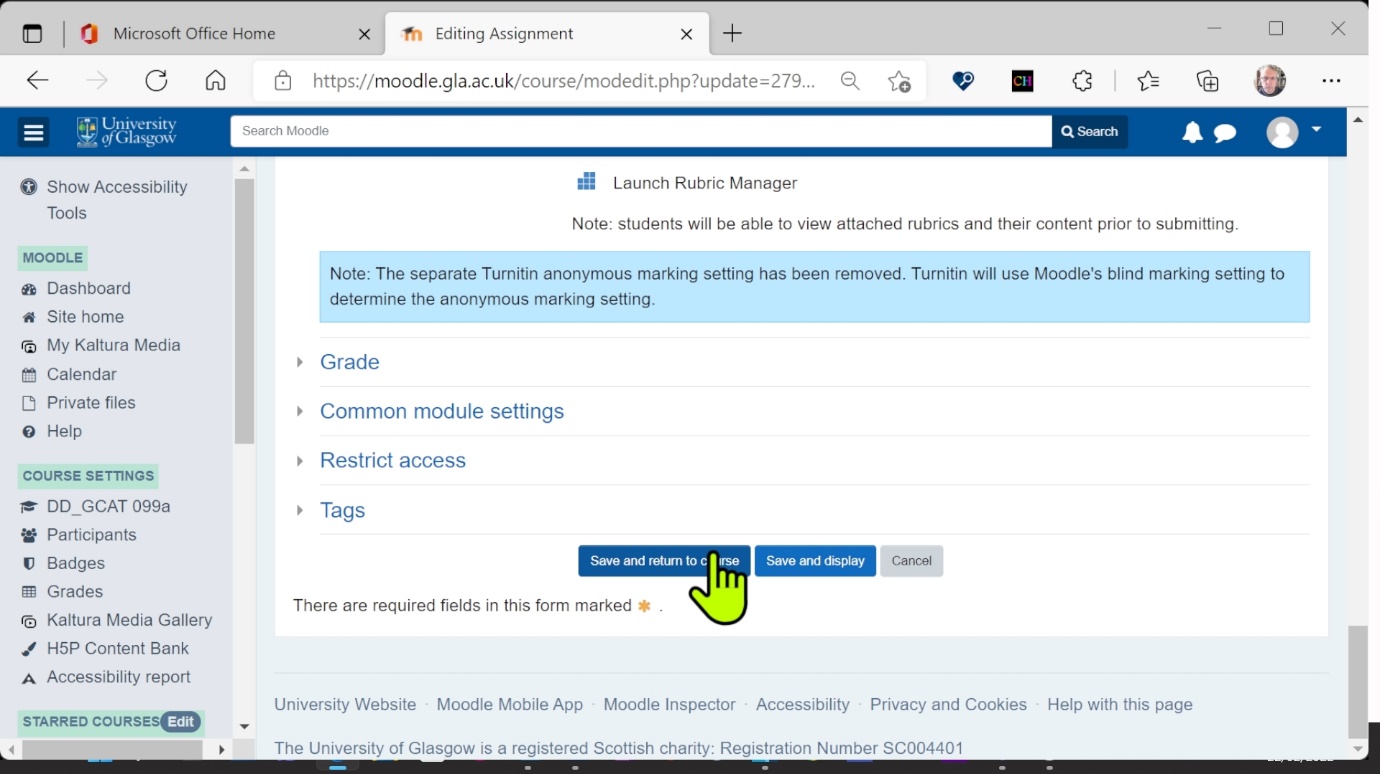 